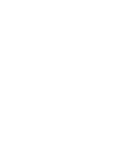 Section 084413: GLAZED ALUMINUM CURTAIN WALLSThis suggested guide specification has been developed using the current edition of the Construction Specifications Institute (CSI) “Manual of Practice,” including the recommendations for the CSI three-part Section Format and the CSI Page Format. Additionally, the development concept and organizational arrangement of the American Institute of Architects (AIA) MasterSpec® Program has been recognized in the preparation of this guide specification. Neither CSI, AIA, USGBC, nor ILFI endorse specific manufacturers and products. The preparation of the guide specification assumes the use of standard contract documents and forms, including the “Conditions of the Contract,” published by the AIA.EDITOR NOTE: Instructions to the editor appear in RED. This style does not exist in the standard CSI template.GENERALRelated DocumentsDrawings and general provisions of the Contract, including General and Supplementary Conditions and Division 01 Specification Sections, apply to this Section.SummaryThis Section covers Kawneer Architectural Aluminum Curtain Wall Systems, including perimeter trims, stools, accessories, shims and anchors, and perimeter sealing of curtain wall framing.1620/1620 SSG Curtain Wall SystemSightline: 2" (50.8 mm)System depth: 6" (152.4 mm) or 7-1/2" (190.5 mm)Outside-glazed pressure plate format or structural silicone glazed (SSG) formatRelated Sections:EDITOR NOTE: The sections listed below are specified elsewhere. However, Kawneer recommends single-source responsibility for all of these sections as described in the Quality Assurance article below.072700: Air Barriers079200: Joint Sealants083213: Sliding Aluminum-Framed Glass Doors084113: Aluminum-Framed Entrances and Storefronts084313: Aluminum-Framed Storefronts085113: Aluminum Windows088000: Glazing122600: Interior Daylighting DevicesDefinitionsFor fenestration industry standard terminology and definitions, refer to the Fenestration & Glazing Industry Alliance (FGIA) Glossary (AAMA AG-13).Performance RequirementsGeneral Performance:Product to comply with the specified performance requirements without failure due to defective manufacture, fabrication, installation, or other defects in construction, as determined by testing of glazed aluminum curtain walls representing those indicated for this project.Glazed aluminum curtain walls shall withstand movements of supporting structure including, but not limited to, story drift, twist, column shortening, long-term creep, and deflection from uniformly distributed and concentrated live loads.Failure includes any of these events:Thermal stresses transferring to building structureGlass breakageLoosening or weakening of fasteners, attachments, and other componentsFailure of operating unitsDelegated Design:Design glazed aluminum curtain walls, including comprehensive engineering analysis by a qualified professional engineer, using performance requirements and design criteria indicated.Wind Loads:EDITOR NOTE: Provide wind load design pressures in PSF and include applicable building code and year edition.The curtain wall system shall include anchorage that is capable of withstanding the following wind load design pressures:Inward: (______) psf or (______) PaOutward: (______) psf or (______) PaThe design pressures are based on the (______) Building Code, (______) Edition.Air Leakage:EDITOR NOTE: Performance results for air infiltration are based upon ASTM and AAMA standards. Consult your local Kawneer representative concerning specific project performance requirements.The test specimen shall be tested in accordance with ASTM E 283.Air infiltration rate shall not exceed 0.06 cfm/ft2 (0.3 l/s · m2) at a static air pressure differential of 6.2 psf (300 Pa).Water Resistance:EDITOR NOTE: Performance results for water resistance are based upon ASTM and FGIA/AAMA standards. Consult your local Kawneer representative concerning specific project performance requirements, sill flashing details, and installation instructions.Static:The test specimen shall be tested in accordance with ASTM E 331.There shall be no leakage at a minimum static air pressure differential of 12 psf (575 Pa) as defined in AAMA 501.Cyclic:The test specimen shall be tested in accordance with ASTM E 547.There shall be no leakage at an air pressure differential of 12 psf (575 Pa) as defined in AAMA 501.Severe, Wind Driven Rain:The test specimen shall be tested in accordance with AAMA 520 and ASTM E 2268.There shall be no visible water at performance level 10, pressure limits 14 psf (670 Pa) to 42 psf (2010 Pa).Uniform Load:A static air design load of 42 psf (2010 Pa) shall be applied in the positive and negative direction in accordance with ASTM E 330.There shall be no deflection in excess of L/175 of the span of any framing member at design load.At a structural test load equal to 1.5 times the specified design load, no glass breakage or permanent set in the framing members in excess of 0.2% of their clear spans shall occur.Thermal Transmittance (U-factor), Physical Test:EDITOR NOTE: This document contains two Thermal Transmittance sections. Retain the one that applies to your project and delete the other one.EDITOR NOTE: Refer to thermal transmittance charts in the Architectural Detail Manual in accordance with AAMA 507 for project-specific U-factors, solar heat gain coefficient (SHGC), and visible transmittance (VT). Refer to thermal performance matrix for NFRC values.Thermal transmittance test results in accordance with AAMA 1503 are based upon 1" (25.4 mm) clear low-emissivity coated glass insulating unit [1/4" (e=0.035, #2), 1/2" warm edge spacer and argon fill gas, 1/4"].Captured: When tested using AAMA 1503, the thermal transmittance (U-factor) shall not be more than 0.37 Btu/(hr·ft2·°F).SSG: When tested using AAMA 1503, the thermal transmittance (U-factor) shall not be more than 0.38 Btu/(hr·ft2·°F).Thermal Transmittance (U-factor), Simulation:EDITOR NOTE: This document contains two Thermal Transmittance sections. Retain the one that applies to your project and delete the other one.EDITOR NOTE: Refer to thermal transmittance charts in the Architectural Detail Manual in accordance with AAMA 507 for project-specific U-factors, solar heat gain coefficient (SHGC), and visible transmittance (VT). Refer to thermal performance matrix for NFRC values.When simulated using NFRC 100 or AAMA 507, the U-factor shall not be more than 0.41 Btu/(hr·ft2·°F) based on 1" (25.4 mm) glass with a Center of Glass (COG) U-factor of 0.24 Btu/(hr·ft2·°F) and an aluminum pressure plate; or project specific (____) Btu/(hr·ft2·°F) per AAMA 507 or (____) Btu/(hr·ft2·°F) per NFRC 100.When simulated using NFRC 100 or AAMA 507, the U-factor shall not be more than 0.37 Btu/(hr·ft2·°F) based on 1" (25.4 mm) glass with a Center of Glass (COG) U-factor of 0.24 Btu/(hr·ft2·°F) and a fiberglass pressure plate; or project specific (____) Btu/(hr·ft2·°F) per AAMA 507 or (____) Btu/(hr·ft2·°F) per NFRC 100.Condensation Resistance Factor (CRF) or Temperature Index (TI):EDITOR NOTE: Refer to thermal transmittance charts in the Architectural Detail Manual in accordance with AAMA 507 for project-specific U-factors, solar heat gain coefficient (SHGC), and visible transmittance (VT). Refer to thermal performance matrix for NFRC values.Captured: If using CRF, when tested using AAMA 1503, the CRFframe and CRFglass (with low-emissivity glazing) shall not be less than 75 and 71 respectively.Captured: If using TI, when tested to CSA A440-00, the TIframe and TIglass (with low-emissivity glazing) shall not be less than 70 and 63 respectively.SSG: If using CRF, when tested using AAMA 1503, the CRFframe and CRFglass (with low-emissivity glazing) shall not be less than 76 and 70 respectively.SSG: If using TI, when tested to CSA A440-00, the TIframe and TIglass (with low-emissivity glazing) shall not be less than 67 and 59 respectively.Sound Transmission Loss:Captured: When tested to ASTM E90 and ASTM E1425, the Sound Transmission Class (STC) and Outdoor/Indoor Transmission Class (OITC) shall not be less than STC 34 or OITC 29 based upon 1" (25.4 mm) insulating glass (1/4", 1/2" AS, 1/4").SSG: When tested to ASTM E90 and ASTM E1425, the Sound Transmission Class (STC) and Outdoor/Indoor Transmission Class (OITC) shall not be less than STC 34 or OITC 28 based upon 1" (25.4 mm) insulating glass (1/4", 1/2" AS, 1/4").Environmental Product Declaration (EPD): Shall have a Type III Product-Specific EPD created from a Product Category Rule.SubmittalsProduct Data:For each type of product indicated, include:Construction detailsMaterial descriptionsDimensions of individual components and profilesFinishesRecycled Content:EDITOR NOTE: Include these Recycled Content specifications if needed to meet project requirements or for a project that includes Green Building Certifications such as LEED, Living Building Challenge (LBC), etc.EDITOR NOTE: If Recycled Content requirements are not specified, prime (zero recycled content) aluminum could be supplied.Provide documentation that aluminum has a minimum of 50% mixed pre- and post-consumer recycled content.Provide a sample document illustrating project-specific information that will be provided after product shipment.After product has shipped, provide project-specific recycled content information:Indicate recycled content, including the percentage of pre- and post-consumer recycled content per unit of product.Indicate the relative dollar value of recycled content product to the total dollar value of product included in the project.Indicate the location for recovery of recycled content.Indicate the location of the manufacturing facility.Environmental Product Declaration (EPD):Include a Type III Product-Specific EPD created from a Product Category Rule.Shop Drawings:PlansElevationsSectionsFull-size detailsAttachments to other workSamples for Initial Selection:Provide samples for units with factory-applied color finishes.Samples for Verification:Provide a verification sample for each type of exposed finish required, in manufacturer's standard sizes.Product Test Reports:Provide test reports for glazed aluminum curtain walls.Test reports must be based on evaluation of comprehensive tests performed by a qualified preconstruction testing agency.Test reports must indicate compliance with performance requirements.Fabrication Sample:Provide a fabrication sample of each vertical-to-horizontal intersection of aluminum-framed curtain wall systems, made from 12" (304.8 mm) lengths of full-size components and showing details of the following:JoineryGlazingQuality AssuranceInstaller Qualifications:Installer must have successfully installed the same or similar systemsrequired for the project and other projects of similar size and scope.Manufacturer Qualifications:Manufacturer must be capable of fabricating glazed aluminum curtain walls that meet or exceed the stated performance requirements.Source Limitations:Obtain aluminum curtain wall system through one source from a single manufacturer.Product Options:Information on drawings and in specifications establishes requirements for aesthetic effects and performance characteristics of assemblies. Aesthetic effects are indicated by dimensions, arrangements, alignment, and profiles of components and assemblies as they relate to sightlines, to one another, and to adjoining construction.Do not modify intended aesthetic effects, as judged solely by Architect, except with Architect's approval. If modifications are proposed, submit comprehensive explanatory data to Architect for review.Mockups:Build mockups to verify selections made under sample submittals and to demonstrate aesthetic effects and set quality standards for materials and execution.Build mockups for the type(s) of curtain wall elevation(s) indicated, in location(s) shown on drawings.Pre-installation Conference:Conduct conference at project site to comply with requirements in Division 01 Project Management and Coordination Section.Project ConditionsField Measurements:Verify actual locations of structural supports for glazed aluminum curtain walls by field measurements before fabrication.Indicate measurements on shop drawings.WarrantySubmit manufacturer's standard warranty for owner's acceptance.Warranty Period:Two years from Date of Substantial Completion of the project provided however that in no event shall the Limited Warranty begin later than six months from date of shipment by manufacturer.PRODUCTSManufacturersEDITOR NOTE: Retain this article for proprietary method specification; add product attributes, performance characteristics, material standards, and descriptions as applicable. DO NOT USE the phrases "OR EQUAL," "OR APPROVED EQUAL," or similar. Use of such phrases causes ambiguity in the specifications because of the different interpretations among the divergent parties of the construction process and readers of the specifications. Such phrases require extensive and complete requirements (procedural, legal, regulatory, and responsibility) for determining "OR EQUAL."Basis-of-Design Product:Kawneer Company, Inc.1620/1620 SSG Curtain Wall SystemSightline: 2" (50.8 mm)System depth: 6" (152.4 mm) or 7-1/2" (190.5 mm)Outside-glazed pressure plate format or structural silicone glazed (SSG) formatTested to AAMA 501Subject to compliance with requirements, provide a comparable product by the following:EDITOR NOTE: Retain the information below for alternate manufacturers/products as specified in the contract documents. Coordinate this information with bid documents (if any) and the Division 01 Alternates Section. Consult with Kawneer Company for recommendations on alternate manufacturers and products that meet the design criteria and project requirements. Kawneer recommends that other manufacturers who request approval to bid their product as an equal must submit their request in writing ten (10) days prior to the close of bidding.Manufacturer: (__________)Series: (__________)Profile Dimension: (__________)Substitutions:Refer to Division 01 Substitutions Section for procedures and submission requirements.Pre-Contract (Bidding Period) Substitutions:Submit written requests ten (10) days prior to bid date.Post-Contract (Construction Period) Substitutions:Submit written request in order to avoid installation and construction delays.Product Literature and Drawings:Submit product literature and drawings modified to suit specific project requirements and job conditions.Certificates:Submit certificate(s) certifying that the substitute manufacturer (1) attests to adherence to specification requirements for curtain wall system performance criteria, and (2) has been engaged in the design, manufacture, and fabrication of aluminum curtain walls for a period of not less than ten (10) years. (Company Name).Test Reports:Submit test reports verifying compliance with each test requirement required by the project.Samples:Provide samples of typical product sections and finish samples in manufacturer's standard sizes.Substitution Acceptance:Acceptance will be in written form, either as an addendum or modification.Acceptance will be documented by a formal change order signed by the owner and contractor.MaterialsAluminum Extrusions:Alloy and temper recommended by glazed aluminum curtain wall manufacturer for strength, corrosion resistance, and application of required finishNot less than 0.070" (1.8 mm) wall thickness at any location for the main frameComplying with ASTM B221: 6063-T6 alloy and temperRecycled Content:EDITOR NOTE: Include these Recycled Content specifications if needed to meet project requirements or for a project that includes Green Building Certifications such as LEED, Living Building Challenge (LBC), etc.EDITOR NOTE: If Recycled Content requirements are not specified, prime (zero recycled content) aluminum could be supplied.Shall have a minimum of 50% mixed pre- and post-consumer recycled content.Indicate recycled content, including the percentage of pre- and post-consumer recycled content per unit of product.Indicate the relative dollar value of recycled content product to the total dollar value of product included in the project.Indicate the location for recovery of recycled content.Indicate the location of the manufacturing facility.Aluminum Sheet Alloy:Shall meet the requirements of ASTM B209.Fasteners:Nonmagnetic stainless steel or other materials must be non-corrosive and compatible with aluminum members, trim hardware, anchors, and other components.Anchors, Clips, and Accessories:Aluminum, nonmagnetic stainless steel, or zinc-coated steel or iron complying with ASTM B 633 for SC 3 severe service conditions or other suitable zinc coating.Anchors, clips, and accessories shall provide sufficient strength to withstand the design pressure indicated.Pressure Plate:Pressure plate shall be aluminum.Pressure plate shall be fastened to the mullion with stainless steel screws.Reinforcing Members:Aluminum, nonmagnetic stainless steel, or nickel/chrome-plated steel complying with ASTM B 456 for Type SC 3 severe service conditions, or zinc-coated steel or iron complying with ASTM B 633 for SC 3 severe service conditions or other suitable zinc coating.Reinforcing members must provide sufficient strength to withstand the design pressure indicated.Sealant:For sealants required within fabricated curtain wall system, provide permanently elastic, non-shrinking, and non-migrating type recommended by sealant manufacturer for joint size and movement.Thermal Barrier:Thermal separator shall be extruded of a silicone compatible elastomer that provides a minimum 1/4" (6.3 mm) separation.Tolerances:References to tolerances for wall thickness and other cross-sectional dimensions of glazed curtain wall members are nominal and in compliance with AA Aluminum Standards and Data.Curtain Wall FramingFraming Members:Manufacturer's standard extruded- or formed-aluminum framing members of thickness required and reinforced as required to support imposed loadsGlazing System: Four-sided captured , vertical SSG, horizontal SSGGlazing Plane: FrontGlass:1" (25.4 mm) insulating glass option1/4" (6.4 mm) for spandrel applicationsBrackets and Reinforcements:Manufacturer's standard high-strength aluminum with non-staining, non-ferrous shims for aligning system components.Framing Sealants:Shall be suitable for glazed aluminum curtain wall as recommended by sealant manufacturer.Fasteners and Accessories:Manufacturer's standard corrosion-resistant, non-staining, non-bleeding fasteners and accessories must be compatible with adjacent materials.Where exposed, fasteners and accessories shall be stainless steel.Perimeter Anchors:When steel anchors are used, provide insulation between steel material and aluminum material to prevent galvanic action.Packing, Shipping, Handling, and Unloading:Deliver materials in manufacturer's original, unopened, undamaged containers with identification labels intact.Storage and Protection:Store materials so that they are protected from exposure to harmful weather conditions.Handle material and components to avoid damage.Protect material against damage from elements, construction activities, and other hazards before, during, and after installation.GlazingGlazing to meet requirements in Division 08 Glazing Section.Available Glazing Options:Outside glazed pressure plate format with 1" (25.4 mm) double glazed insulating glassGlazing Gaskets:Gaskets to meet requirements of ASTM C864.Spacers and Setting Blocks:Manufacturer's standard elastomeric typeBond-Breaker Tape:Manufacturer's standard TFE-fluorocarbon or polyethylene material to which sealants will not develop adhesion.Glazing Sealants:As recommended by manufacturer for joint type.Operable UnitsDoors comply with Division 08 Aluminum-Framed Entrances and Storefronts Section.Windows comply with Division 08 Aluminum Windows Section.Accessory MaterialsBituminous Paint:Cold-applied asphalt-mastic paintComplies with SSPC-Paint 12 requirements except containing no asbestosFormulated for 30-mil (0.762 mm) thickness per coatInLighten® Light Shelf:Aluminum light shelf system that consists of anchor channels, support beams, fascia trims, and Aluminum Composite Material (ACM) panels.Anchored directly to the curtain wall intermediate horizontal members.Interior-mounted to reflect daylight deeper into interior space.Light Shelf system consists of:Aluminum Composite Material (ACM) panel, 4 mm thick.Translucent polycarbonate panel, 4 mm or 16 mm thick.ACM finish on upper and lower surface selected from Kawneer standard finishes.Extruded aluminum outriggers and fascia.Extruded aluminum anchor designed to secure to compatible verticals of framing system.Anchor shall be designed to engage shelf so as to allow the shelf to rotate down and safely hang on its own for cleaning.Extruded aluminum shear blocks designed to hinge on the anchors to allow rotating individual shelves for cleaning.Panel/shelf projection not exceeding 30" (762 mm).Mullion spacing of framing system shall not exceed 6’ (1.83 m) on center.Panel/shelf deflection shall not exceed 1/120 of horizontal span length.Framing system to support Light Shelf (select one from list):EDITOR NOTE: Delete from the list below the framing system that does not apply to this project.Curtain wall framing systemStorefront framing systemSubmittals for Light Shelf:Manufacturer's installation instructionsSamples for verification:Factory-applied finish as selected by architectFunctioning Light Shelf sample demonstrating operationShop drawing, including plans, elevations, sections, fabrication, and installation detailsValidation from manufacturer of single-source for light shelf and framing system and compatibility between the systemsFabricationExtrude or form aluminum shapes before finishing.Fabricate components that, when assembled, have the following characteristics:Profiles that are sharp, straight, and free of defects or deformationsAccurately fitted jointsPhysical and thermal isolation of glazing from framing membersAccommodations for thermal and mechanical movements of glazing and framing that maintain required glazing edge clearancesProvisions for field replacement of glazing from exteriorFasteners, anchors, and connection devices that are concealed from view to the greatest extent possibleInternal weeping system or other means to drain water passing joints, condensation occurring within framing members, and moisture migrating within glazed aluminum curtain wall to exteriorCurtain Wall Framing:Fabricate components for assembly using shear block system following manufacturer's standard installation instructions.After fabrication, clearly mark components to identify their locations in project according to shop drawings.Aluminum FinishesEDITOR NOTE: Select the appropriate finish and color from Kawneer's standard colors listed below. Custom colors are available upon request from Kawneer. Other pigmented organic coatings conforming to AAMA 2603 are available. Consult with your Kawneer representative for other surface treatments and finishes.Finish designations that are prefixed by AA comply with the system established by the Aluminum Association for designating aluminum finishes.Factory Finishing:Kawneer Permanodic® AA-M10C21A44, AAMA 611, Architectural Class I Color Anodic Coating (Color __________)Kawneer Permanodic® AA-M10C21A41, AAMA 611, Architectural Class I Clear Anodic Coating (Color #14 Clear) (Optional)Kawneer Permanodic® AA-M10C21A31, AAMA 611, Architectural Class II Clear Anodic Coating (Color #17 Clear) (Standard)Kawneer Permafluor™ (70% PVDF), AAMA 2605, Fluoropolymer Coating (Color __________)Kawneer Permadize® (50% PVDF), AAMA 2604, Fluoropolymer Coating (Color __________)Kawneer Permacoat™ AAMA 2604, Powder Coating (Color __________)Other: Manufacturer____________ Type ____________ (Color __________)EXECUTIONExaminationWith installer present, examine areas for compliance with requirements for installation tolerances and other conditions affecting performance of the work.Proceed with installation only after correcting unsatisfactory conditions.InstallationEDITOR NOTE: Coordinate this article with manufacturer's recommended installation details and installation instructions.Curtain Wall System Installation:Install curtain wall systems plumb, level, and true to line, without warp or rack of frames, within manufacturer’s prescribed tolerances, and complying with installation instructions.Provide support and anchor in place.Dissimilar Materials:Provide separation of aluminum materials from sources of corrosion or electrolytic action contact points.Glazing:Glass shall be outside-glazed.Glass shall be held in place with extruded aluminum pressure plates anchored to the mullion using stainless steel fasteners that are spaced no more than 9" (228.6 mm) on center.Water DrainageEach light of glass shall be compartmentalized using joint plugs and silicone sealant to divert water to the horizontal weep locations.Weep holes shall be located in the horizontal pressure plates and covers to divert water to the exterior of the building.Related Products Installation:Sealants (Perimeter):Refer to Joint Treatment (Sealants) Section.Glass:Refer to Glass and Glazing Section.Reference: ANSI Z97.1, CPSC 16 CFR 1201, and GANA Glazing Manual.Field Quality ControlField Tests:Architect shall select curtain wall units to be tested as soon as a representative portion of the project has been installed, glazed, perimeter-caulked, and cured.Conduct tests for air infiltration and water penetration with manufacturer’s representative present.Tests that do not meet the specified performance requirements and units that have deficiencies shall be corrected as part of the contract amount.Testing shall be performed per AAMA 503 by a qualified independent testing agency. Refer to Testing Section for payment of testing and testing requirements.Air Infiltration Tests:Conduct tests in accordance with ASTM E 783.Allowable air infiltration shall not exceed 1.5 times the amount indicated in the performance requirements or 0.09 cfm/ft2, whichever is greater.Water Infiltration Tests:Conduct tests in accordance with ASTM E 1105.No uncontrolled water leakage is permitted when tested at a static test pressure of two-thirds the specified water penetration pressure but not less than 8 psf (383 Pa).Manufacturer's Field Services:Upon owner’s written request, provide periodic site visit by manufacturer’s field service representative.Adjusting, Cleaning, and ProtectionAdjusting: Not applicable.Protection:Protect installed product’s finish surfaces from damage during construction.Protect aluminum curtain wall system from damage from grinding and polishing compounds, plaster, lime, acid, cement, or other harmful contaminants.Cleaning:Repair or replace damaged installed products.Clean installed products in accordance with manufacturer’s instructions prior to owner’s acceptance.Remove and replace glass that has been broken, chipped, cracked, abraded, or damaged during the construction period.Remove construction debris from project site and legally dispose of debris.End of Section 084413Notes and DisclaimersLaws and building and safety codes governing the design and use of Kawneer products, such as glazed entrance, window, and curtain wall products, vary widely. Kawneer does not control the selection of product configurations, operating hardware, or glazing materials, and assumes no responsibility therefor. It is the responsibility of the owner, the specifier, the architect, the general contractor, and the installer and the fabricator/transformer, consistent with their roles, to determine the appropriate materials for a project in strict conformity to all applicable national, regional and local building codes and regulations.Kawneer reserves the right to change configuration without prior notice when deemed necessary for product improvement.Information contained herein or related hereto is intended only for evaluation by technically skilled persons, with any use thereof to be at their independent discretion and risk. Such information is believed to be reliable, but Kawneer shall have no responsibility or liability for results obtained or damages resulting from such use.This guide specification is intended to be used by a qualified construction specifier. The guide specification is not intended to be used verbatim as a project specification without appropriate modifications for the specific use intended. The guide specification must be used and coordinated with the procedures of each design firm and the particular requirements of a specific construction project.Kawneer grants no license under, and shall have no responsibility or liability for infringement of, any patent or other proprietary right. Nothing in this document should be construed as a warranty or guarantee by Kawneer, and the only applicable warranties will be those set forth in Kawneer acknowledgment or in any printed warranty documents issued by Kawneer. The foregoing may be waived or modified only in writing by a Kawneer officer.© 2014, Kawneer Company, Inc.